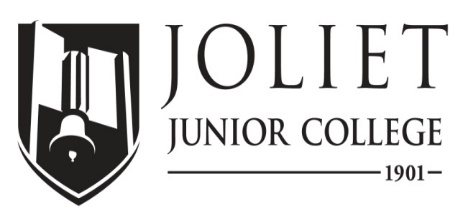 2019-2020 Completion Guide2019-2020 Completion Guide2019-2020 Completion Guide2019-2020 Completion Guide2019-2020 Completion Guide2019-2020 Completion GuideLaw Enforcement, AAS SS510Law Enforcement, AAS SS510Law Enforcement, AAS SS510Law Enforcement, AAS SS510Law Enforcement, AAS SS510Law Enforcement, AAS SS510ICCB Approved Total Program Hours: 62 Semester HoursICCB Approved Total Program Hours: 62 Semester HoursICCB Approved Total Program Hours: 62 Semester HoursICCB Approved Total Program Hours: 62 Semester HoursICCB Approved Total Program Hours: 62 Semester HoursICCB Approved Total Program Hours: 62 Semester HoursThe following suggested schedule is based on full-time enrollment. Students planning to transfer to a senior institution should check with that institution for specific transfer requirements.The following suggested schedule is based on full-time enrollment. Students planning to transfer to a senior institution should check with that institution for specific transfer requirements.The following suggested schedule is based on full-time enrollment. Students planning to transfer to a senior institution should check with that institution for specific transfer requirements.The following suggested schedule is based on full-time enrollment. Students planning to transfer to a senior institution should check with that institution for specific transfer requirements.The following suggested schedule is based on full-time enrollment. Students planning to transfer to a senior institution should check with that institution for specific transfer requirements.The following suggested schedule is based on full-time enrollment. Students planning to transfer to a senior institution should check with that institution for specific transfer requirements.Courses that are approved for the AA/AS degrees are bolded.Courses that are approved for the AA/AS degrees are bolded.Courses that are approved for the AA/AS degrees are bolded.Program Prerequisites: Math 095 or appropriate placement score or proof of high school geometry. Program Prerequisites: Math 095 or appropriate placement score or proof of high school geometry. Program Prerequisites: Math 095 or appropriate placement score or proof of high school geometry. Program Prerequisites: Math 095 or appropriate placement score or proof of high school geometry. Program Prerequisites: Math 095 or appropriate placement score or proof of high school geometry. Program Prerequisites: Math 095 or appropriate placement score or proof of high school geometry. First SemesterCourseTitleCredit HoursMode of DeliveryPre RequisitesTerm(s) OfferedNotesENG 101Rhetoric3T/WAppropriate Placement score or minimum grade of C in one of the following: ENG 021 and ENG 099, or the EAP course sequence of ENG 079 and ENG 089, or ENG 096.FL, SP, SMIAI CourseEMS 204Intro to Emergency Management3WLENF 101Introduction to Law Enforcement3T/WFL, SP, SMSOC 290Cultural Diversity in America3T/WFL, SP, SMIAI CourseCOMM 101Principles of Communication3 T/WPlacement into ENG 101 or minimum grade of C in one of the following: ENG 021 and ENG 099, or EAP Course sequence of ENG 079 and ENG 089, or ENG 096.FL, SP, SMIAI CourseTotal Semester Hours:15Second SemesterCourseTitleCredit HoursMode of DeliveryPre RequisitesTerm(s) OfferedNotesPHIL 103 Introduction to Ethics3T/WPlacement into ENG 101 or minimum grade of “C” in one of the following: ENG 021 and ENG 099; or ENG 022 and ENG 099; or the EAP course sequence ENG 079 and ENG 089, or ENG 096.FL, SP, SMIAI CourseOpen ElectiveSelect any course approved for the AAS degree. 3 T/W FL, SP, SMLENF 103Criminal Law3T/WPlacement into ENG 101 or minimum grade of “C” in one of the following: ENG 021 and ENG 099; or ENG 022 and ENG 099; or the EAP course sequence ENG 079 and ENG 089, or ENG 096.FL, SP, SMOpen ElectiveSelect any course approved for the AAS degree. 3 T/W FL, SP, SMGEOG 111Weather and Climate4TPlacement into ENG 101 or minimum grade of “C” in one of the following: ENG 021 and ENG 099; or ENG 022 and ENG 099; or the EAP course sequence ENG 079 and ENG 089, or ENG 096; and  placement into MATH 094or minimum grade “C” in MATH 090.FL, SP, SMIAI CourseTotal Semester Hours:16Third SemesterCourseTitleCredit HoursMode of DeliveryPre RequisitesTerm(s) OfferedNotesLENF 208Evidence and Criminal Procedure 3 TLENF 103 with a minimum grade of C. FL, SPLENF 206Criminal Investigation 3 T/WLENF 103 with a minimum grade of C. FL, SP, SMOpen ElectiveSelect any course approved for the AAS degree. 3 T/W FL, SP, SMOpen ElectiveSelect any course approved for the AAS degree. 3 T/W FL, SP, SMPSYC 101General Psychology 3 T/W  FL, SP, SMIAI CourseTotal Semester Hours:15Fourth SemesterCourseTitleCredit HoursMode of DeliveryPre RequisitesTerm(s) OfferedNotesOpen ElectiveSelect any course approved for the AAS degree. 3 T/W FL, SP, SMOpen ElectiveSelect any course approved for the AAS degree. 3 T/W FL, SP, SMOpen ElectiveSelect any course approved for the AAS degree. 3 T/W FL, SP, SMEMS 101First Responder  4 T/W FL, SP, SMCRJ 125Drugs and Addiction in Criminal Justice3T/W Placement into ENG 101 or minimum grade of “C” in one of the following: ENG 021 and ENG 099; or ENG 022 and ENG 099; or the EAP course sequence ENG 079 and ENG 089, or ENG 096.FL, SP, SMTotal Semester Hours:16